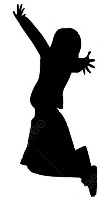 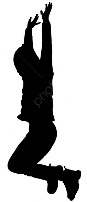 ～保護者会の御参加ありがとうございました～年度初めのお忙しい中、保護者会に御参加いただきましてありがとうございました。また、役員の選出について御協力いただき、感謝申し上げます。コロナ禍ではありますが、子供たちのためにできる限りのことを考え工夫し、保護者の皆様の御協力の下、進めて参りたいと思います。1年間、どうぞよろしくお願いいたします。～役員紹介～　　※児童名で記載をし、敬称を略させていただいております。　　　　　５月の行事予定　　　　　学習予定　　　～お知らせとお願い～◆金竜スポーツフェスティバルについて　２９日の金竜スポーツフェスティバル、２８日の時程及び３１日の振替休業日は、「緊急事態宣言」の今後の状況に伴い、変更になる場合もあります。行事予定が変更になるときにはお便り、メールにてお知らせします。◆音楽・図工の持ち物について　音楽…リコーダー、リコーダー用タオル(ひざ上に置いて、つばを取るために使います。)図工…あぶらねんど、粘土板　※図工の持ち物については、先日配布しましたお知らせを御確認いただき御用意ください。◆タブレットの持ち帰りについて　各御家庭の通信環境の御確認、タブレット端末の動作確認を行っていただきたく、以下の日に持ち帰ります。お手数ではございますが、御協力よろしくお願いいたします。・持ち帰り日…５月１４日(金)・学校へ返却日…5月１７日（月）・配布文書　…４枚(「保護者向けへのお願い」「児童向けへのルール」「ｅライブラリにアクセスしましょう（児童用）」「学校のタブレット端末を家庭のＷi-Ｆi に接続する方法」)◆家庭訪問の変更について６・７日の地域めぐりは、担任による御自宅の確認のみとし、訪問は控えさせていただきます。なお、個別にお話ししたいことがありましたら、担任まで御連絡ください。学級代表成人教育広報調査校外生活保健体育１組嶋田　直透武井　希季寺田　和里峰廣　柊弥山本　杏果２組平川　怜戴　嘉奇宮部　成脩髙﨑　双葉田中　健吾月火水木金土日３憲法記念日４みどりの日５こどもの日６水曜時程５時間授業地域めぐり安全指導７水曜時程５時間授業地域めぐり８９１０　朝会５時間授業１１１２１３１４歯科検診13:30～タブレット端末持ち帰り１５１６１７　朝会尿検査2次（対象者）タブレット端末 返却１８１９２０5時間授業２１２２２３２４　朝会２５２６２７耳鼻科検診２８４時間授業２９金竜スポーツフェスティバル３０金竜スポーツフェスティバル予備日３１振替休業日国語国語辞典を使おう　漢字の音と訓　もっと知りたい、友だちのこと　こまを楽しむ算数時こくと時間のもとめ方　わり算　たし算とひき算の筆算を考えよう社会わたしたちの台東区理科しぜんのかんさつ　　植物の育ち方音楽茶つみ　ドレミの学習図画工作ビーンズランド体育かけっこ　　リレー　　金竜スポーツフェスティバルに向けて道徳「ブラッドレーのせいきゅう書」　「よわむし太郎」「あめ玉」「ふしぎのふしぎ」外国語活動「How are you?」～ごきげんいかが？～かがやき(総合的な学習の時間)金竜の地域を調べよう